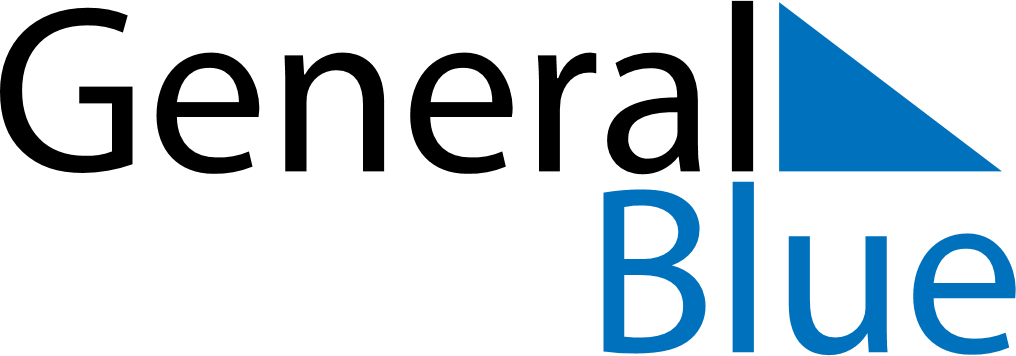 Meal PlannerMarch 9, 2026 - March 15, 2026Meal PlannerMarch 9, 2026 - March 15, 2026Meal PlannerMarch 9, 2026 - March 15, 2026Meal PlannerMarch 9, 2026 - March 15, 2026Meal PlannerMarch 9, 2026 - March 15, 2026Meal PlannerMarch 9, 2026 - March 15, 2026Meal PlannerMarch 9, 2026 - March 15, 2026Meal PlannerMarch 9, 2026 - March 15, 2026MondayMar 09TuesdayMar 10WednesdayMar 11ThursdayMar 12FridayMar 13SaturdayMar 14SundayMar 15BreakfastLunchDinner